APPENDIX 12Template B12REQUEST FOR ISSUING A PERMIT FOR PERFORMING AN ACTIVITY WITH IONISING RADIATION SOURCES: TRANSFER/TAKING OVER 1. Information on the entity submitting the request:2.Institution – user/owner of the source:Name:	Address		Telephone/fax/e-mail:		Authorised person:		Person responsible for radiation protection:	3.Institution – consignee of the radioactive source:Name:		Address:		Telephone/fax/e-mail:		Authorised person:		Person responsible for radiation protection:		Permit number:		Date of issuing/validity:		Date of lending/taking over of the radioactive source:Reason for lending/taking over:        	6.	Information on the radioactive sources:Radionuclide:		Number of sources:		Activity/date:		Chemical/Physical form:	Purpose of the source:		Measured dose rate on the package surface/container	Radiation protection programme, Radiation emergency plan and Programme for quality assurance and safety control:Individuals involved in the source take-over (name and surname, expertise):Information on the temporary storeroom where the source is to be stored (location, protective measures, safety measures, work procedures):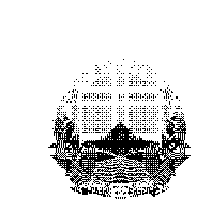 Radiation Safety Directorate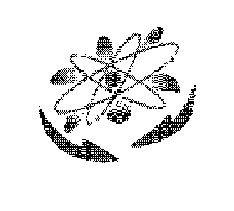 Unique tax number :Unique tax number :Name of the legal entity:Name of the legal entity:Headquarters of the legal entity:Headquarters of the legal entity:Telephone:Fax:E-mail:Name and surname of the authorised person: Description of the post:Name and surname of the authorised person: Description of the post:Name and surname of the authorised person: Description of the post:Name and surname of the person responsible for radiation protection: Name and surname of the person responsible for radiation protection: Name and surname of the person responsible for radiation protection: Date________________(Stamp)Signature________________